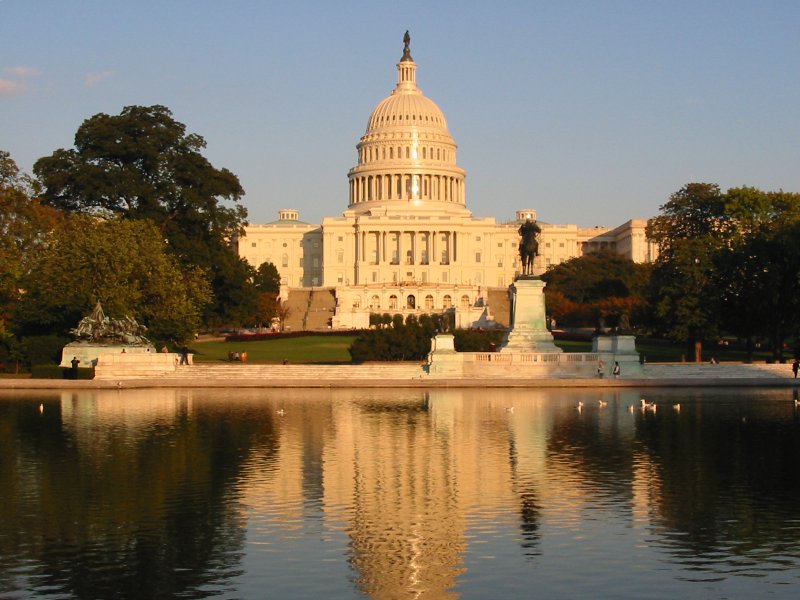 Capitol BuildingSenate BillSenator __________________		Circle Party:   Democrat/ RepublicanState ____________________		On this _______ day of September 20____, I hereby propose that ____________________________________________________________________________________________________________________________________________________________________________________________________________________________________________________________________________________________________________________________________________________________________________________________________________Reason One ____________________________________________________________________________________________________________________________________________________________________________________________________________________________________________________________________________________________________________________________________________________________________________________________________________Reason Two ____________________________________________________________________________________________________________________________________________________________________________________________________________________________________________________________________________________________________________________________________________________________________________________________________________Capitol BuildingHouse of Representatives BillRepresentative _________________	  Circle Party:   Democrat/ RepublicanState ____________________		On this _______ day of September 20____, I hereby propose that ____________________________________________________________________________________________________________________________________________________________________________________________________________________________________________________________________________________________________________________________________________________________________________________________________________Reason One ____________________________________________________________________________________________________________________________________________________________________________________________________________________________________________________________________________________________________________________________________________________________________________________________________________Reason Two ____________________________________________________________________________________________________________________________________________________________________________________________________________________________________________________________________________________________________________________________________________________________________________________________________________